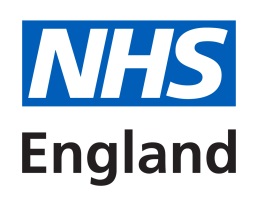 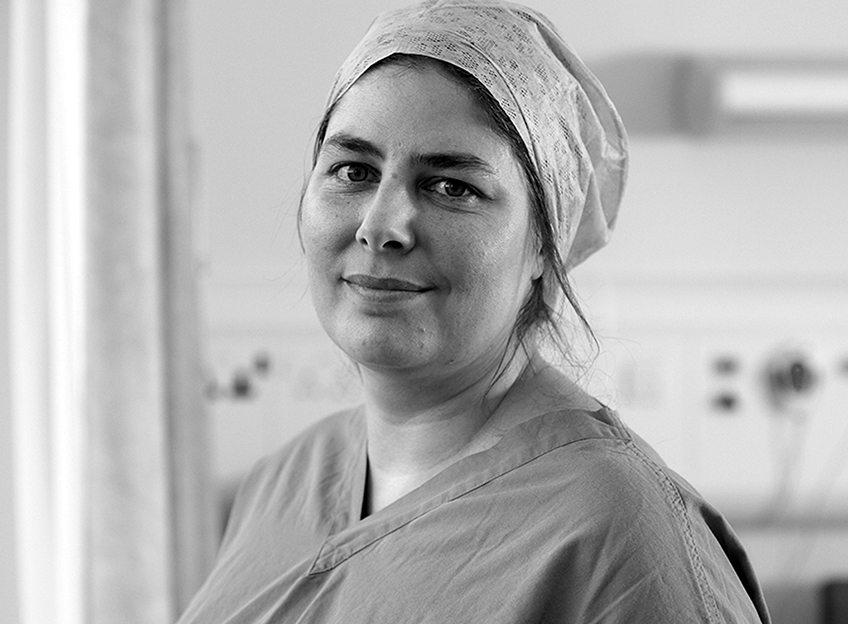 Template sub-contract for use with the NHS Standard Contract 2017/18 and 2018/19 (shorter-form) (updated July 2018)Version number:	4Republished:		July 2018Republished:		January 2018Republished:		August 2017First published:	December 2016Prepared by:		NHS Standard Contract TeamNHS Englandnhscb.contractshelp@nhs.netPublications Gateway Reference Number:	08273Classification:	OfficialThis template sub-contract should be read in conjunction with the guidance on the NHS standard sub-contract for the provision of clinical services 2017/18 and 2018/19 (full length and shorter-form versions) as varied by National Variations in January and May 2018, which is available on the NHS Standard Contract web page.This Shorter-Form Sub-Contract has now been revised in line the May 2018 edition of the NHS Standard Contract and has been republished as this version 4.  It should be read in conjunction with the latest version of the NHS Standard Contract Technical Guidance. The changes made to the Shorter-Form Sub-Contract are material, and providers should to update their existing sub-contracts where appropriate. The Standard Sub-Contract remains a non-mandatory model, but, where providers choose to use it when entering into new sub-contracts, they should use this version 4.The material revisions to this version 4 of the Shorter-Form Sub-Contract are as follows:CONTENTSSub-Contract Particulars and SchedulesSchedule 1 – Service Commencement And Contract Term A.	Conditions Precedent C.	Extension of Contract TermSchedule 2 – The ServicesA.	Service SpecificationsB.	Indicative Activity PlanD.	Essential ServicesG.	Other Local Agreements, Policies and ProceduresJ.	Transfer of and Discharge from Care ProtocolsK.	Safeguarding Policies and Mental Capacity Act PoliciesSchedule 3 – PaymentA.	Local PricesB.	Local VariationsC.	Local ModificationsF.	Expected Annual Contract ValuesSchedule 4 – Quality RequirementsA.	Operational Standards and National Quality RequirementsC.	Local Quality RequirementsD.	Commissioning for Quality and Innovation (CQUIN)Schedule 6 – Contract Management, Reporting And Information RequirementsA.	Reporting RequirementsC.	Incidents Requiring Reporting ProcedureF.	Sub-Contractor Data Processing AgreementSchedule 7 – PensionsSchedule 8 – TUPENote: some schedules or parts are intentionally omitted in order to maintain the same numbering between this Sub-Contract and the Head ContractSub-Contract ConditionsService ConditionsGeneral ConditionsNote: the Service Conditions and General Conditions are those of the NHS Standard Contract 2017/18 and 2018/19 (Shorter Form), as published by NHS England (https://www.england.nhs.uk/nhs-standard-contract/). They are not replicated in this template Sub-Contract but it is recommended that the parties print out or retain a copy of these for reference since they form part of this Sub-Contract.SUB-CONTRACT PARTICULARS and SCHEDULESThis Sub-Contract records the agreement between the Head Provider and the Sub-Contractor and comprises:1.	the Sub-Contract Particulars and Schedules2.	the Sub-Contract Conditions3.	the General Conditions and Service Conditionsas further defined or applied by this Sub-Contract.IN WITNESS OF WHICH the Parties have signed this Sub-Contract on the date(s) shown belowSUB-CONTRACT PARTICULARS AND SCHEDULESCONTRACT SUMMARYGuidance: in respect of termination notice periods, the parties should take account of the relationship with the Head Contract: the notice period for the Head Provider should be shorter than the corresponding period in the Head Contract, to allow the Head Provider to respond to notice given by the Commissioner; conversely, the notice period for the Sub-Contractor should be longer than the corresponding Head Contract period, to allow the Head Provider to give notice if necessary under the Head Contract.SUB-CONTRACT SERVICESGOVERNANCE AND REGULATORYCONTRACT MANAGEMENTSCHEDULE 1 – SERVICE COMMENCEMENT AND CONTRACT TERMA.	Conditions PrecedentThe Sub-Contractor must provide the Head Provider with the following documents and complete the following actions before the Expected Service Commencement Date:C.	Extension of Contract Term1.	The Head Provider may opt to extend the Sub-Contract Term by [months/year(s)].2.         If the Head Provider wishes to exercise the option to extend the Sub-Contract Term, the Head Provider must give written notice to that effect to the Sub-Contractor no later than [insert period] before the original Expiry Date.3.	If the Head Provider gives notice to extend the Sub-Contract Term in accordance with paragraph 2 above, the Sub-Contract Term will be extended by the period specified in that notice and the Expiry Date will be deemed to be the date of expiry of that period. [OR – Not Used]Guidance: in respect of the notice period in paragraph 2, any extension option in the Head Contract should be taken into account: if the Commissioner can extend the Head Contract by notice, a shorter notice period should be applied here to allow the Head Provider to respond to an extension of the Head Contract.SCHEDULE 2 – THE SERVICESA.	Sub-Contract Service SpecificationsB.	Indicative Activity PlanD.	Essential Services (NHS Trusts only)G.	Other Local Agreements, Policies and ProceduresJ.	Transfer of and Discharge from Care PoliciesK.	Safeguarding Policies and Mental Capacity Act PoliciesSCHEDULE 3 – PAYMENT[insert detail of prices, including rates, method of calculation, whether activity based or block, any marginal rates, etc., any adjustment mechanism for subsequent years, and – if different from the default provisions in Sub-Contract Condition 5 – the  invoicing and payment process]SCHEDULE 4 – QUALITY REQUIREMENTSGuidance: these are the standards required of the Head Provider, and should be included or amended according to their relevance to the Sub-Contract Service requirements and service categories. Where an Operational Standard or National Quality Requirement does not apply directly to the Sub-Contract, but a related or amended quality indicator is agreed, that should be entered as a Local Quality Requirement in Schedule 4C.A.	Operational Standards and National Quality Requirements* as further described in Joint Technical Definitions for Performance and Activity 2017/18-2018/19, available at: https://www.england.nhs.uk/wp-content/uploads/2015/12/joint-technical-definitions-performance-activity.pdfSCHEDULE 4 – QUALITY REQUIREMENTSC.	Local Quality RequirementsSCHEDULE 6 – CONTRACT MANAGEMENT, REPORTING AND INFORMATION REQUIREMENTSReporting RequirementsIncidents Requiring Reporting ProcedureF. Sub-Contractor Data Processing AgreementSCHEDULE 7 – PENSIONSInsert text locally (template drafting available via https://www.england.nhs.uk/nhs-standard-contract/2017-19-update-may/ or state Not ApplicableGuidance: the template drafting is not specifically designed for use in a sub-contract, and it is recommended that legal advice is sought.SCHEDULE 8 – TUPEInsert text locally (template drafting available via https://www.england.nhs.uk/nhs-standard-contract/2017-19-update-may/ or state Not ApplicableGuidance: although there is template drafting available, it is recommended that legal advice is sought where there is a possibility that there may be staff transfers either at service commencement or on expiry under TUPE or COSOP.SUB-CONTRACT CONDITIONSOperation of this Sub-ContractThe Head Provider has entered into the Head Contract with the Commissioner, and under this Sub-Contract agrees with the Sub-Contractor that the Sub-Contractor will perform certain of the services under the Head Contract on the Head Provider's behalf. The rights and obligations of the Head Provider and the Sub-Contractor are set out in the Sub-Contract Particulars and Schedules and in the Service Conditions and General Conditions as amended or added to by these Sub-Contract Conditions.The Service Conditions and General Conditions are incorporated into and form part of this Sub-Contract, as modified under this Sub-Contract, except that:wherever in the Service Conditions or General Conditions there is a reference to the Co-ordinating Commissioners, a Commissioner or the Commissioners (or interactions between a number of Commissioners), for the purposes of this Sub-Contract that reference will be read as referring simply to the Head Provider; wherever in the Service Conditions or General Conditions there is a reference to the Provider, for the purposes of this Sub-Contract that reference will be read as referring to the Sub-Contractor; wherever in the Service Conditions or General Conditions there is a reference to any Schedule or the Particulars, for the purposes of this Sub-Contract that will be interpreted as referring to the corresponding element of the Sub-Contract Particulars and Schedules.and the Service Conditions and General Conditions will be interpreted subject to the further alterations made for the purposes of this Sub-Contract as set out in Conditions 2 and 6.InterpretationExcept as provided expressly in these Sub-Contract Conditions, terms as defined in the Head Contract will have the same meaning when used in this Sub-Contract.Definitions:General Conditions and Service Conditions: the General Conditions and Service Conditions published by NHS England for the NHS Standard Contract (Shorter Form) 2017/18 and 2018/19, as varied from time to time.Head Contract: the contract between the Commissioner and the Head Provider in the form of the NHS Standard Contract 2017/18 and 2018/19 (Shorter Form), as varied from time to time.Sub-Contract Services: the services specified in Schedule 2A.Except as provided expressly in this Sub-Contract, the rules of interpretation in the Head Contract will apply to this agreement.For the purposes of this Sub-Contract, and unless the context otherwise requires, the following references in the Service Conditions and General Conditions will be interpreted as follows:The Schedules, as well as the Service Conditions and General Conditions (as amended) form part of this Sub-Contract and will have effect as if set out in full in the body of this agreement. Any reference to this Sub-Contract includes the Schedules.If there is any conflict or inconsistency between the sections of this Sub-Contract, the following order of priority applies:the Sub-Contract Conditionsthe Sub-Contract Particulars and Schedulesthe Service Conditions and General Conditions.Commencement and durationThis Sub-Contract comes into force on the Effective Date and will continue in force until the Expiry Date unless:it is terminated earlier in accordance with GC17; or;the Head Contract is terminated for any reason, in which case this Sub-Contract will (unless the Parties agree otherwise in writing) terminate immediately and automatically, without further action being necessary by the Parties, and subject to all the rights of the Parties accrued up to the date of termination; orthe Commissioner, in accordance with the Head Contract, requires the removal of the Sub-Contractor, or the termination of this Sub-Contract or any Sub-Contract Service.Delivery of the Sub-Contract Services will begin on the Service Commencement Date (unless the Head Provider notifies a different date to accord with service delivery under the Head Contract, or the Parties agree otherwise).Co-operationThe Sub-Contractor will co-operate with the Head Provider and (where requested) directly with the Commissioner in order to ensure effective delivery of the Sub-Contract Services. Where the Sub-Contractor informs the Head Provider of issues which require action under the Head Contract or under any related sub-contract, the Head Provider will endeavour to resolve those issues with the Commissioner or with the relevant sub-contractor.PaymentIn consideration of the Sub-Contractor's provision of the Sub-Contract Services, the Head Provider will pay to the Sub-Contractor the Price as set out in Schedule 3.Unless stated otherwise in Schedule 3, the Sub-Contractor must invoice the Head Provider, within 10 days of the end of each month, the Price in respect of the Sub-Contract Services provided in the preceding month together with any monies owed to the Sub-Contractor in respect of a Local Incentive Scheme.  Each invoice must contain and be accompanied by such information and be addressed to such individual as the Head Provider may inform the Sub-Contractor from time to time.The Head Provider must pay each undisputed invoice received in accordance with clause 5.2 within 30 days of receipt. Payment is exclusive of any applicable VAT for which the Head Provider will be additionally liable to pay the Sub-Contractor upon receipt of a valid tax invoice at the prevailing rate in force from time to time. If a Party contests in good faith any part of any payment calculated in accordance with this Sub-Contract the contesting Party must promptly notify the other Party, and any uncontested amount must be paid in accordance with this Sub-Contract. If the matter has not been resolved within 20 Operational Days of such notification, the contesting Party must refer the matter to Dispute Resolution.Alterations to Service Conditions and General Conditions for the purposes of this Sub-ContractThe alterations to the Service Conditions and General Conditions for the purpose of their incorporation into this Sub-Contract are as set out in this Condition 6.The following provisions are deleted:Service Conditions (SC): SC6.3, 23.5, 28.3, 29.1, 36.1 to 36.26, 36.27A and 38;General Conditions (GC): GC1.2, 9.9, 10.1, 13.2 and 13.4.and any cross-references to those provisions are also deleted. In the following provisions, references to the Head Provider will not be substituted for references to the "Commissioner" for the purposes of clause 1.2.1, but the provision will, for the purposes of this Sub-Contract, continue to refer to the Commissioner:Service Conditions (SC): SC5.1, 23.2, 24.3, 28.5, 30.3, and (where the term "Commissioner" is used in relation to its being the Responsible Commissioner) SC36.31.3 and 36.31.6;General Conditions (GC): GC22.4 and 23.3;Definitions: "Best Practice", "Local Counter Fraud Specialist" and "Service User",and any reference in those provisions to a request or notice being given by a Commissioner will be deemed to apply where such a request or notice is given directly or is passed on to the Sub-Contractor by the Head Provider.The following provisions will be amended (or will apply) as set out or described below:Service Conditions:General ConditionsDefinitionsThe following time periods are amended as set out below in order to allow for related actions under the Head Contract:SERVICE CONDITIONS[refer to the NHS Standard Contract 2017/18 and 2018/19 (Shorter Form) Service Conditions]GENERAL CONDITIONS[refer to the NHS Standard Contract 2017/18 and 2018/19 (Shorter Form) General Conditions]© Crown copyright 2018First published: December 2016Republished: July 2018Published in electronic format onlySectionChangeSub-Contract ServicesTo indicate whether the Sub-Contractor is acting as a Data Processor or Sub-processorGovernance and RegulatoryTo provide for identification of the Sub-Contractor’s Data Protection Officer (where required by Data Protection Legislation)Schedule 4ATo insert revised Operational Standards and National Quality RequirementsSchedule 6FTo provide for insertion of a Sub-Contractor Data Processing Agreement, where required6.3.2, 6.4 To reflect changes to GC21 of the NHS Standard Contract to accommodate the GDPRSIGNED by……………………………………………………….Signature[insert authorised signatory’s name] for and on behalf of[insert head provider name]……………………………………………………….Title……………………………………………………….DateSIGNED by……………………………………………………….Signature[insert authorised signatory’s name] for and on behalf of[insert sub-contractor name]……………………………………………………….Title……………………………………………………….DateSub-Contract Reference Effective DateExpected Service Commencement DateLongstop DateService Commencement Date[complete once services commence, if different from the Expected Service Commencement Date]Sub-Contract Term(subject to extension under Schedule 1C where applicable)Option to extend Sub-Contract Term?YES / NONotice Period (for termination under GC17.2)Where notice given by the Head Provider:Where notice given by the Sub-Contractor:Details of Head Contract Commissioner(s): [         ]Date: [         ]Contract Term: [         ]Services: [        ]Continuing Healthcare Services (CHC)Community Services (CS)Diagnostic, Screening and/or Pathology Services (D)End of Life Care Services (ELC)Mental Health and Learning Disability Services (MH)Patient Transport Services (PT)Essential Services? (NHS Trusts only)YES/NOIs the Sub-Contractor acting as a Data Processor or Sub-processor in order to deliver the Sub-Contract Services?YES/NO (if YES, include template wording at Schedule 6F, deleting/populating as appropriate)Sub-Contractor’s Nominated Individual [                ]Email:  [                    ]Tel:      [                     ]Sub-Contractor’s Information Governance Lead[                ]Email:  [                    ]Tel:      [                     ]Sub-Contractor’s Data Protection Officer (if required by Data Protection Legislation)[                ]Email:  [                    ]Tel:      [                     ]Sub-Contractor’s Caldicott Guardian[                ]Email:  [                    ]Tel:      [                     ]Sub-Contractor’s Senior Information Risk Owner[                ]Email:  [                    ]Tel:      [                     ]Sub-Contractor’s Accountable Emergency Officer[                ]Email:  [                    ]Tel:      [                     ]Sub-Contractor’s Safeguarding Lead[                ]Email:  [                    ]Tel:      [                     ]Sub-Contractor’s Child Sexual Abuse and Exploitation Lead[                ]Email:  [                    ]Tel:      [                     ]Sub-Contractor’s Mental Capacity and Deprivation of Liberty Lead[                ]Email:  [                    ]Tel:      [                     ]Sub-Contractor’s Freedom To Speak Up Guardian (s)[                ]Email:  [                    ]Tel:      [                     ]Addresses for service of NoticesHead Provider:  [             ]Address:  [                   ]Email:       [                   ]Sub-Contractor:    [                ]Address:  [                   ]Email:      [                    ]Head Provider Representative(s)[                  ]Address:  [                   ]Email:   [                    ]Tel:   [                    ]Sub-Contractor Representative[                  ]Address:  [                   ]Email:   [                    ]Tel:   [                    ]Evidence of appropriate Indemnity ArrangementsEvidence of CQC registration (where required)Evidence of Monitor’s Licence (where required)[Insert any additional requirements][Insert specification for the Sub-Contract Services][Insert text locally in respect of one or more Contract Years, or state Not Applicable][Insert text locally or state Not Applicable][Insert details / web links as required or state Not Applicable][Insert text locally as required or state Not applicable][Insert text locally as required]RefOperational Standards/National Quality RequirementsThresholdMethod of MeasurementConsequence of breachTiming of application of consequenceApplicable Service CategoryE.B.4Percentage of Service Users waiting 6 weeks or more from Referral for a diagnostic test*Operating standard of no more than 1%Review of Service Quality Performance ReportsWhere the number of Service Users waiting for 6 weeks or more at the end of the month exceeds the tolerance permitted by the threshold, £200 in respect of each such Service User above that thresholdMonthlyCSDE.B.S.3Care Programme Approach (CPA): The percentage of Service Users under adult mental illness specialties on CPA who were followed up within 7 days of discharge from psychiatric in-patient care*Operating standard of 95%Review of Service Quality Performance ReportsWhere the number of Service Users in the Quarter not followed up within 7 days exceeds the tolerance permitted by the threshold, £200 in respect of each such Service User above that thresholdQuarterlyMHDuty of candourEach failure to notify the Relevant Person of a suspected or actual Notifiable Safety Incident in accordance with Regulation 20 of the 2014 RegulationsReview of Service Quality Performance ReportsRecovery of the cost of the episode of care, or £10,000 if the cost of the episode of care is unknown or indeterminateMonthlyAllCompletion of a valid NHS Number field in mental health commissioning data sets submitted via SUS, as defined in Contract Technical Guidance99%Review of Service Quality Performance ReportsWhere the number of breaches in the month exceeds the tolerance permitted by the threshold, £10 in respect of each excess breach above that thresholdMonthlyMHCompletion of Mental Health Services Data Set ethnicity coding for all detained and informal Service Users, as defined in Contract Technical GuidanceOperating standard of 90%Review of Service Quality Performance ReportsWhere the number of breaches in the month exceeds the tolerance permitted by the threshold, £10 in respect of each excess breach above that thresholdMonthlyMHCompletion of IAPT Minimum Data Set outcome data for all appropriate Service Users, as defined in Contract Technical GuidanceOperating standard of 90%Review of Service Quality Performance ReportsWhere the number of breaches in the month exceeds the tolerance permitted by the threshold, £10 in respect of each excess breach above that thresholdMonthlyMHE.H.4Early Intervention in Psychosis programmes: the percentage of Service Users experiencing a first episode of psychosis or ARMS (at risk mental state) who wait less than two weeks to start a NICE-recommended package of care*For the period 1 April 2017 to 31 March 2018, operating standard of 50%.  From 1 April 2018, operating standard of 53%Operating standard of 53%Review of Service Quality Performance ReportsIssue of Contract Performance Notice and subsequent process in accordance with GC9QuarterlyMHE.H.1Improving Access to Psychological Therapies (IAPT) programmes: the percentage of Service Users referred to an IAPT programme who wait six weeks or less from referral to entering a course of IAPT treatment*Operating standard of 75%Review of Service Quality Performance ReportsIssue of Contract Performance Notice and subsequent process in accordance with GC9QuarterlyMHE.H.2Improving Access to Psychological Therapies (IAPT) programmes: the percentage of Service Users referred to an IAPT programme who wait 18 weeks or less from referral to entering a course of IAPT treatment*Operating standard of 95%Review of Service Quality Performance ReportsIssue of Contract Performance Notice and subsequent process in accordance with GC9QuarterlyMHQuality RequirementThresholdMethod of MeasurementConsequence of breachTiming of application of consequenceApplicable Service Specification[Insert text and/or attach spreadsheet or documents locally]Report RequiredReporting PeriodFormat of ReportTiming and Method for delivery of ReportProcedures for reporting, investigating, and implementing and sharing Lessons Learned from: Serious Incidents, Notifiable Safety Incidents and Other Patient Safety IncidentsInsert text locallyWhere the Sub-Contractor is to act as a Data Processor, insert text locally (template drafting available via http://www.england.nhs.uk/nhs-standard-contract/).If the Sub-Contractor is not to act as a Data Processor, state Not ApplicableTerm:meaning for this Sub-Contract:"this agreement", "this Contract" or "Contract"(this) Sub-Contract"Parties"the Head Provider and Sub-Contractor"Services"Sub-Contract Services"Sub-Contract", "Sub-Contractor", etc. sub-contract, sub-contractor, etc.SC36.27The last sentence of this Condition is deleted, and replaced with: "The Sub-Contractor's liability under this SC36.27 will not exceed the Head Provider's liability under the equivalent provisions of the Head Contract, or (if less) that proportion of the Head Provider's liability that was caused by the Sub-Contractor's breach of the Operational Standards, National Quality Requirements or Local Quality Requirements". SC33.5The right to use information provided by the Sub-Contractor in any report made in connection with Serious Incidents is available to the Commissioner as well as to the Head Provider.GC13.4Notwithstanding the deletion of GC13.4, the Parties acknowledge that the Head Provider must comply with National Variations and that the Head Contract (and consequently this Sub-Contract) may be terminated for non-acceptance of a National Variation, and accordingly the Parties will co-operate to agree to vary this Sub-Contract to the extent necessary to enable the Head Provider to comply with National Variations.GC14.2The words "jointly by NHS Improvement and NHS England (where the Provider is an NHS Trust), or" are deleted.GC16The Head Provider may also suspend the Sub-Contract Services where those services are suspended by the Commissioner under the Head Contract.GC17.4.1The notice period is extended from 20 Operational Days to 40 Operational Days where the Head Provider's failure to pay is due to the failure of the Commissioner to pay under the Head Contract.GC20.3A new GC20.3.6 is added as follows: "20.3.6 or (where the disclosing Party is the Head Provider) to the extent that the Head Provider is required to disclose such information under the Head Contract".GC21.16.3If no Sub-Contractor Data Processor Agreement is included at Schedule 6F to this Sub-Contract, GC21.16.3 will be construed as referring to Schedule 6F to the Head Contract.GC21.18 and 21.19These Conditions will apply in favour of the Commissioner but will also apply in favour of the Head Provider if the Head Provider is a public body subject to the requirements of FOIA and/or EIR.GC21.20 to 21.22These Conditions will only apply if either the Head Provider or the Sub-Contractor is a public body. GC22.2The licence of Sub-Contractor Deliverables granted by the Sub-Contractor under GC22.2 will apply in favour of the Commissioners for the purposes set out in GC22.2, and in favour of the Head Provider for the purposes of receiving the Sub-Contracted Services and performing its obligations under the Head Contract.GC22.3.2GC22.3.2 will not apply to this Sub-Contract, notwithstanding that the Sub-Contractor may apply to NHS England's NHS Identity team for permission to use the NHS Identity where it does not otherwise have permission to use the NHS Identity.GC29The following text will be added after GC29.1.6: "and for the avoidance of doubt the Commissioner may enforce any provision of this Sub-Contract to the extent that it is expressed as applying in favour of the Commissioner".Authorised Personthe Head Provider is added to the list of Authorised PersonsCQUINany references to CQUIN in any applicable definitions are deleted.Referrerthe Head Provider is added to the entities listed in this definition.Servicesreferences to the Services will be construed as referring to the Sub-Contract ServicesProvisiontimescale in the Service Conditions or General Conditionsamended timescale for this Sub-ContractSC30.2 5 Operational Days (for notification of the activation of the Sub-Contractor's Incident Response Plan, etc.)4 Operational DaysSC36.29 20 Operational Days (for the Head Provider to reimburse statutory benefits)24 Operational DaysGC11.4 and 11.55 Operational Days (for Sub-Contractor to provide information about Indemnity Arrangements) and 10 Operational Days (to provide evidence of post-termination cover)4 Operational Days and 8 Operational Days respectivelyGC17.5.4 20 Operational Days (for Sub-Contractor to remedy breach)16 Operational DaysGC21.17.3 and 21.17.42 Operational Days (for Sub-Contractor to provide a copy of or transfer an FOIA request)1 Operational Day in each caseGC21.17.65 Operational Days (for Sub-Contractor to provide relevant information)4 Operational Days